Ремонтный центр BGA Seamark ZM-R7220A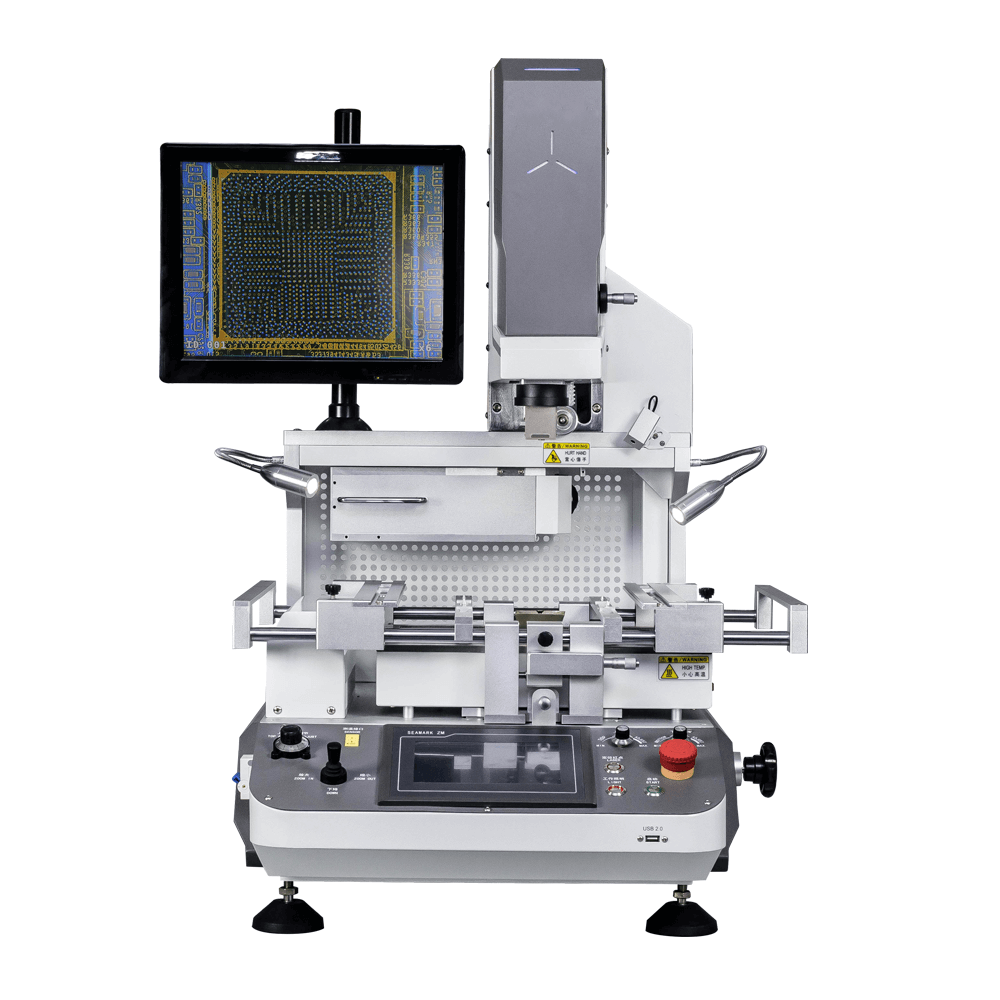 ОписаниеПолуавтоматический ремонтный центр Seamark ZM-R7220A идеально подходит для ремонта микро BGA, VGA, CCGA, QFN, CSP, LGA, SMD, PCB, LED, IC и др.ОсобенностиБольшая зона преднагрева из углеродистого волокна.Различные уровни доступа для настройки параметров температуры во избежание ошибок.10-сегментное регулирование температуры, подходит для всех видов BGA.Хранение неограниченного количества температурных профилей, запуск нажатием 1 клавиши. Три датчика K-типа обеспечивают высокую точность температурных замеров каждой точки платы или BGA, автоматическое генерирование отчетов.Автоматическая распайка / пайка, нет необходимости в ручной настройке.Регулировка потока горячего воздуха в соответствии с требованиями компонентов.USB-подключение без драйверов, управление с ПК.Регулятор нижнего подогревателя находится на передней панели для удобства регулировки.Лазерное позиционирование.КомплектацияЗажим платы, 6 штM5 х 30 поддерживающий винт, 6 штРучка регулировки, 6 штВакуумная присоска, 12 штНасадка 10 х 10, 1 штНасадка 20 х 20, 1 штНасадка 31 х 31, 1 штНасадка 41 х 41, 1 штНижняя насадка 35 х 35, 1 штЩетка, 1 штДатчик температуры, 1 штИнфракрасный нагреватель, 1 штНагреватель, 1 штПровод термопары К-типа, 1 штКомплект инструментов, 1 штЖидкокристаллический экран, 1 штТехнические характеристикиГабариты платы: 		6х6 - 415х370 ммРазмеры BGA компонентов: 	2х2 - 60х60 ммГабариты зоны преднагрева:	285х375 ммКонтроль: 			автономная запатентованная система нагрева V2Система выравнивания: 	2МП ПСЗ (CCD) камера, автоматический оптический зум (трансфокатор)Позиционирование:		быстрое, лазерноеВакуумная адсорбция: 	полуавтоматическаяКонтроль температуры: 	термопара К-типа (замкнутый контур), точность ±10°CМощность нагревателей: 	верхний 1 кВт, нижний 1,2 кВт, инфракрасный 2,7 кВтДатчики температуры: 	1 внешнийУправление:			7" сенсорный экран + 15" SD жидкокристаллический монитор (720р)Поле зрения, макс.:		50х50 ммТочность установки: 		±0,01 ммЭлектропитание: 		АС 220 ± 10%, 50/60ГцГабариты: 			685х635х960 ммВес: 				76 кг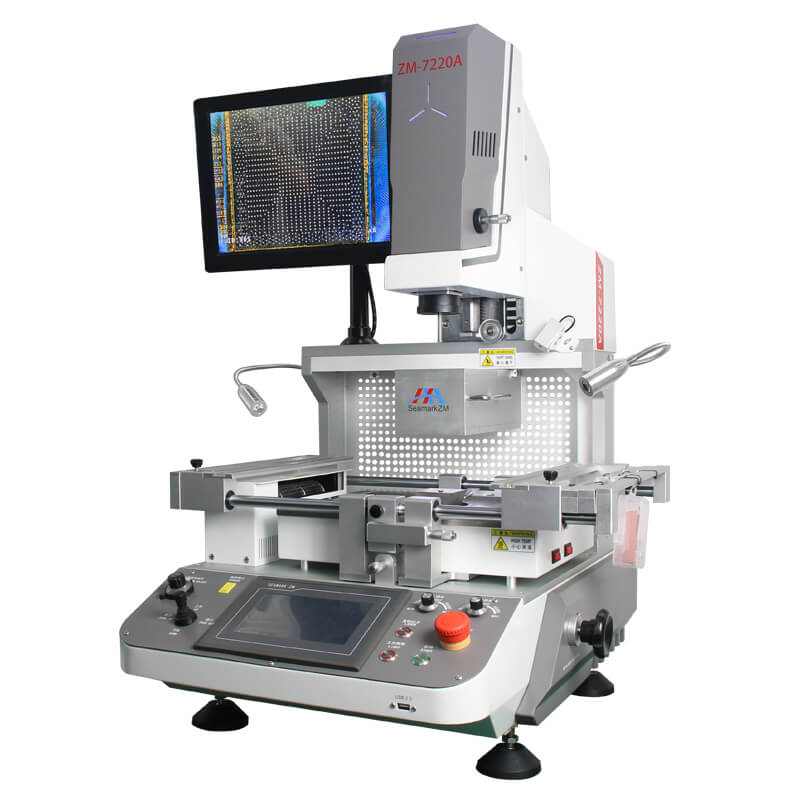 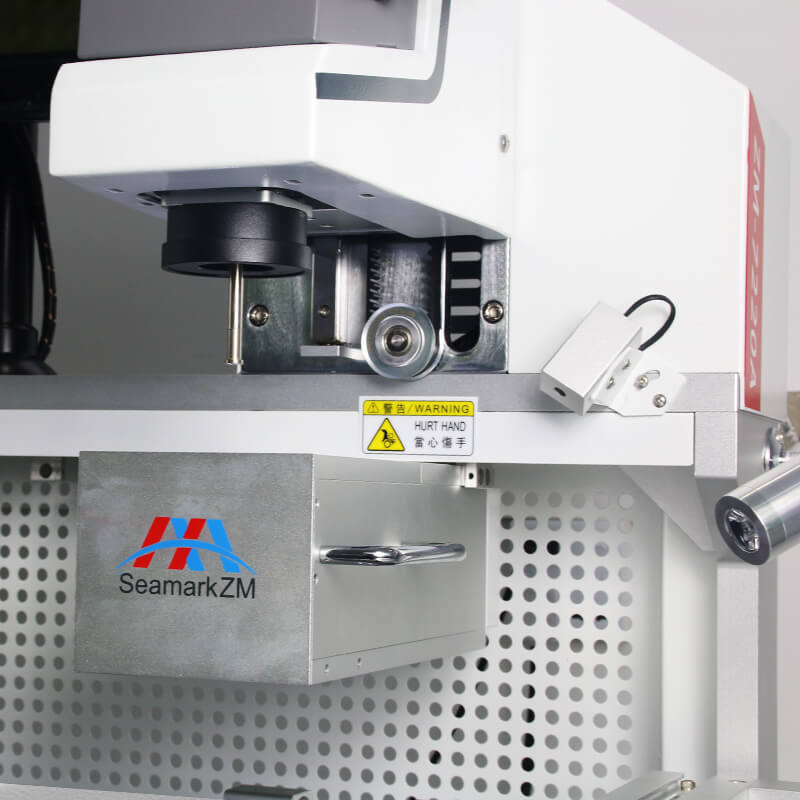 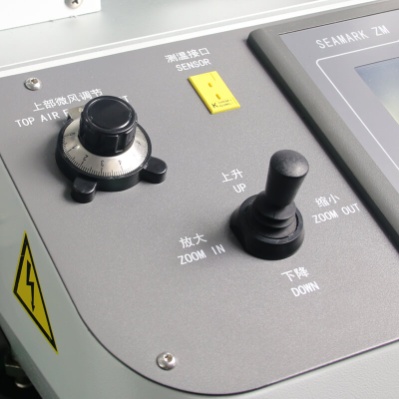 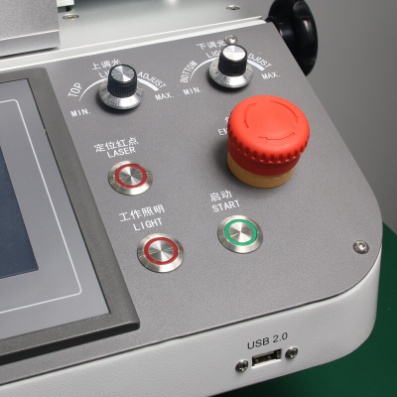 